ATTI DEL CONSIGLIO REGIONALE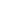 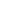 CONSIGLIO REGIONALE DELLA CAMPANIA - Bilancio di previsione del Consiglio Regionale della Campania per il triennio 2023-2025. Assestamento e verifica degli equilibri 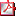 CONSIGLIO REGIONALE DELLA CAMPANIA - Adozione del Piano Faunistico Venatorio della Provincia di Avellino 2019-2024 CONSIGLIO REGIONALE DELLA CAMPANIA - Adozione del Piano Faunistico Venatorio Provinciale della Provincia di Benevento per il periodo 2020-2025 CONSIGLIO REGIONALE DELLA CAMPANIA - Adozione del Piano Faunistico Venatorio Provinciale della Provincia di Caserta per il periodo 2021-2026 CONSIGLIO REGIONALE DELLA CAMPANIA - Adozione del Piano Faunistico Venatorio Provinciale della Provincia di Napoli per il periodo 2019-2024 e revisione delle aree di caccia al cinghiale 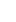 CONSIGLIO REGIONALE DELLA CAMPANIA - Adozione del Piano Faunistico Venatorio della Provincia di Salerno 2021-2025 DELIBERAZIONI DELLA GIUNTA REGIONALEDECRETI DEL PRESIDENTE DELLA GIUNTA REGIONALEDecreto Presidente Giunta n. 95 del 18.09.2023 - Dipartimento 50 GIUNTA REGIONALE DELLA CAMPANIA - D.G. 9 DIREZIONE GENERALE PER IL GOVERNO DEL TERRITORIO - Costituzione del Comitato di indirizzo e del Comitato di coordinamento tecnico per la redazione del Masterplan della Valle dell'Ufita - Attuazione D.G.R.C. n. 148/23 Decreto Presidente Giunta n. 92 del 13.09.2023 - Dipartimento 50 GIUNTA REGIONALE DELLA CAMPANIA - D.G. 2 Direzione Generale per lo sviluppo economico e le attività produttive - Nomina componente regionale in seno al Comitato Direttivo del Consorzio ASI Napoli ai sensi dell'art. 3, comma 2, lett. c), della Legge Regionale 6 dicembre 2013, n. 19 DECRETI DIRIGENZIALI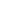 AUTORITA` DI GESTIONE FONDO SOCIALE EUROPEO E FONDO PER LO SVILUPPO E LA COESIONEDipartimento 50 GIUNTA REGIONALE DELLA CAMPANIA - D.G. 1 DG di gestione fondo sociale europeo e fondo per lo sviluppo e la coesione - Decreto Dirigenziale n. 246 del 08.09.2023 - PR Campania FSE + 2021/2027. RAFFORZAMENTO DEL DIALOGO SOCIALE - Aggiornamento dell'Avviso e del formulario di progetto e differimento dei termini per la presentazione delle richieste di partecipazione. Allegato A - AVVISO PUBBLICO PER IL RAFFORZAMENTO DEL DIALOGO SOCIALE 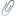 Allegato 1 - Modello di domanda per proponenti singoli Allegato 1 bis - Modello di domanda per ATI-ATS Allegato 2 - Modello di dichiarazione unica Allegato 3 - Formulario di progetto Allegato 4 - Schema di convenzione Dipartimento 50 GIUNTA REGIONALE DELLA CAMPANIA - D.G. 1 DG di gestione fondo sociale europeo e fondo per lo sviluppo e la coesione - Decreto Dirigenziale n. 255 del 18.09.2023 - PR Campania FSE+ e FESR 2021.2027: approvazione Avviso pubblico per la realizzazione di progetti volti a favorire la prevenzione della salute attraverso lo sport, la riqualificazione e il miglioramento infrastrutturale e tecnologico delle strutture sportive. Avviso All.1 Allegato_1A_Modello_di_domanda_linea_A Allegato_2A_Dichiarazione_unica_Linea_A Allegato_3A_Scheda di progetto_linea_A Allegato_4A_Antimafia_Linea_A Allegato_5A Manifestazione interesse Allegato 1B.a Modello_domanda di finanziamento_linea_B Allegato_2B.a_Dichiarazione_unica_Linea_B_Pubblico Allegato_3B.a_Scheda di_progetto_Linea_B Allegato_4B.a Manifestazione interesse_linea B Allegato_5B.a Conformità ai criteri di vaglio tecnico Allegato_6 B.a Dichiarazione per l'autovalutazione del principio DNSH Linea B Allegato 1B.b_Modello_di_domanda_linea_B Allegato 2B.b_Dichiarazione_unica_Linea_B Allegato 3B.b Scheda di_progetto_Linea_B Allegato 4B.b_Dichiarazione Antimafia_Linea_B Allegato 5B.b_Dichiarazione de minimis_linea_B Allegato_6B.b Conformità ai criteri di vaglio tecnico Allegato_7B.b Dichiarazione per l'autovalutazione del principio DNSH Linea B Allegato_8B.b Manifestazione interessi Linea B POLITICHE SOCIALI E SOCIO-SANITARIE
Dipartimento 50 GIUNTA REGIONALE DELLA CAMPANIA - D.G. 5 Direzione Generale per le politiche sociali e sociosanitarie - Decreto Dirigenziale n. 472 del 18.09.2023 - Avviso pubblico ai sensi della D.G.R. n. 58 del 08/02/2023 ad oggetto "Adozione dei P.E.B.A. (Piani di eliminazione delle barriere architettoniche) nei Comuni e abbattimento barriere architettoniche all'interno di istituti scolastici. ALLEGATO 1 ALLEGATO A ALLEGATO A1 ALLEGATO B ALLEGATO B1 ALLEGATO C ALLEGATO C1 ALLEGATO C1_1 ALLEGATO D1 MOBILITA`Dipartimento 50 GIUNTA REGIONALE DELLA CAMPANIA - D.G. 8 DIREZIONE GENERALE PER LA MOBILITÀ - Decreto Dirigenziale n. 145 del 12.09.2023 - Art. 2, comma 9, del D.lgs. n. 295/1992 e D.P.R. n. 495/1992. Declassificazione e dismissione di un tratto della S.P. n. 17c (via Principe Amedeo e via Faro) "Abitato di Scario" dal km. 0+000 al km 1+129, intero tratto ricadente nel tenimento del Comune di San Giovanni a Piro (SA). Dipartimento 50 GIUNTA REGIONALE DELLA CAMPANIA - D.G. 8 DIREZIONE GENERALE PER LA MOBILITÀ - Decreto Dirigenziale n. 205 del 12.09.2023 - Avviso pubblico. Manifestazione di interesse alla presentazione di progetti relativi all'intervento di "Metanizzazione del Cilento e delle altre aree della Regione Campania", finanziato a valere su FSC 2014-2020. Presa d'atto graduatoria interventi ammissibili. COMMISSARIO DELEGATO EVENTI METEOROLOGICI 2019Dipartimento 94 Strutture non ordinamentali - D.G. 4 Commissario Delegato Eventi Metereologici 2019-2020-2022-2023 - Decreto Dirigenziale n. 1 del 15.09.2023 - OCDPC 1001 del 09.06.2023 - Approvazione del Piano dei primi interventi urgenti di Protezione Civile in conseguenza degli eccezionali eventi meteorologici verificatisi nei giorni dal 16 al 23 gennaio 2023 nel territorio della provincia di Salerno - Primo stralcio Disposizioni piano Elenco interventi primo stralcio Schede di monitoraggio AVVISI DI DEPOSITO DI P.R.G. E/O ATTI URBANISTICIPROVINCIA DI SALERNO - Avviso dell'Approvazione dell'Accordo di Programma comportante variante urbanistica ed apposizione del vincolo preordinato, approvazione del progetto e dichiarazione di pubblica utilità - Progetto Definitivo "FONDOVALLE CALORE - COMPLETAMENTO - I LOTTO II STRALCIO - TRATTO A B, SS 166 Ponte Calore loc. Mainardo" CUP: H21B20000090002. PROVINCIA DI SALERNO - Avviso dell'Approvazione dell'Accordo di Programma, ex art. 34 TUEL 267/2000, art. 10 DPR 327/2001, art.12 L.R. n. 16/2004 e art. 5 del Regolamento Regionale n. 5/2011 per l'approvazione del progetto definitivo in variante urbanistica - Progetto Definitivo denominato "FONDOVALLE CALORE - TRATTO C-D LOC. MAINARDO - LOC. TEMPA ORSIERO (GROTTE CASTELCIVITA)" CUP: H61B21005700001 PROVINCIA DI SALERNO - Avviso dell'Approvazione dell'Accordo di Programma, ex art. 34 TUEL 267/2000, art. 10 DPR 327/2001, art.12 L.R. n. 16/2004 e art. 5 del Regolamento Regionale n. 5/2011 per l'approvazione del progetto definitivo in variante urbanistica - Progetto Definitivo denominato "FONDOVALLE CALORE - TRATTO D-E - SR 488 LOCALITÀ MOLINO GRAMATA - SP 88 - BIVIO TEMPONE (GROTTE - SERRE)" CUP: H71B21007400001 COMUNE DI AFRAGOLA (NA) - Comunicazione di Avvio del procedimento di Variante Semplificata al vigente Strumento Urbanistico del Comune di Afragola - (ai sensi dell'art. 19 comma 3 del DPR N. 327/2001 e ss.mm.ii.) Autorità Competente: Comune di Afragola (NA). COMUNE DI CESA (CE) - Avviso di approvazione del Piano Urbanistico Attuativo (P.U.A.) di iniziativa privata presentato dalla Sig.ra Guida Maria + altri. COMUNE DI ISCHIA (Città Metropolitana di Napoli) - Avviso - "Adeguamento fabbricato sito in Via dell'Amicizia denominato Cap. Nando Esposito "CAP E FIERR'" per la realizzazione nuova scuola dell'infanzia". Approvazione progetto e adozione della variante al P.R.G. vigente ai sensi del combinato disposto dell'art. 3 del Regolamento di Attuazione per il Governo del Territorio N.5/11 ed ai sensi dell'art. 19 del D.P.R. N. 327/01 e ss. mm. e ii.. COMUNE DI ISCHIA (Città Metropolitana di Napoli) - Avviso - "Nuovo polo scolastico dell'infanzia Giovanni Paolo II - Progetto di adeguamento funzionale, ampliamento e parziale soprelevazione". Approvazione definitiva della variante al P.R.G. vigente adottata con Delibera di C.C. N.11 del 27/04/2023 ai sensi del combinato disposto dell'art. 3, comma 5 del Regolamento di Attuazione per il Governo del Territorio N.5/11 ed ai sensi dell'art. 19 del D.P.R. N. 327/01 e ss.mm. e ii.. COMUNE DI SAN MARCELLINO (CE) - Avviso di Ripubblicazione ex art.3, comma 2, del Regolamento di Attuazione per il Governo del Territorio del 04/08/2011 n.5 del Piano Urbanistico Comunale della Città di San Marcellino, con Delibera di G.C. n.125 del 01/09/2023 di approvazione Progetto Definitivo. COMUNE DI SARNO (SA) - Avviso - Approvazione di variante urbanistica semplificata al PUC per "Realizzazione di un parcheggio in piazza Duomo ed una rotatoria - località Episcopio" - Delibera di Consiglio Comunale n. 35/2023 - BANDI DI GARACENTRALE UNICA DI COMMITTENZA DEI MONTI LATTARI - Bando di Gara - Adeguamento della struttura portuale e riqualificazione di largo Marina per il turismo diportistico e balneare a Cetara stralcio funzionale. 
ACaMIR - AGENZIA CAMPANA MOBILITÀ, INFRASTRUTTURE E RETI - Bando di Gara - Procedura aperta sopra soglia comunitaria per l'affidamento, con il criterio dell'offerta economicamente più vantaggiosa, ai sensi degli artt. 71 e 108 comma 2 del d.lgs.31 marzo 2023 n. 36, redazione del progetto di fattibilità tecnica ed economica di una funivia/cabinovia con partenza da un'area molto prossima e logisticamente collegata alla stazione EAV della ex circumvesuviana Ercolano scavi ubicata nel centro città per la realizzazione dell'intervento denominato "La porta del Vesuvio". ESITI DI GARASTAZIONE UNICA APPALTANTE DELLA PROVINCIA DI AVELLINO in nome e per conto del Comune di Monteforte Irpino (AV) - Esito di Gara - Appalto integrato della progettazione esecutiva e coordinamento in fase di progettazione nonché realizzazione degli interventi di realizzazione di un centro sociale polifunzionale per famiglie" nel Comune di Monteforte Irpino. COMUNE DI NAPOLI - Esito di Gara - Estensione della rete ciclabile cittadina: ambito settentrionale - Scampia. 